https://www.eurekaselect.com/article/139392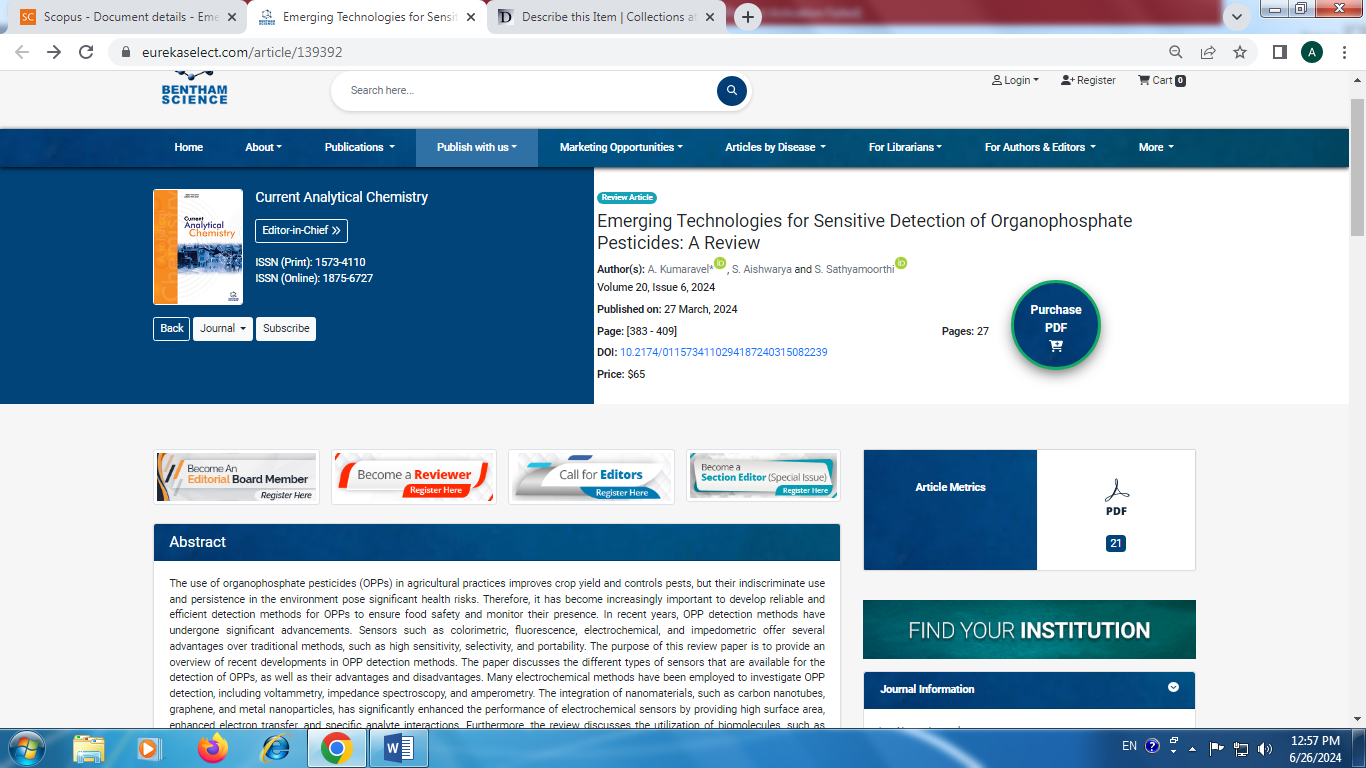 